The Parish of St Augustine's with St Luke's
Sharing God's LoveWelcome to our weekly newsletter for
Good News for Friday 20th January 2023Dear Sisters and Brothers in Christ,

This week we have been focusing on praying for Christian Unity around the world and in our first Bible reading this Sunday (from 1 Corinthians), the Christian believers are strongly encouraged to agree with one another, not be divided, but to be 'perfectly united in mind and thought'.  If you look around the church you will see what a diverse group of people we are, with unique characters, different attitudes and varying opinions. It would be nothing short of a miracle if we could actually meet the expectation the apostle Paul places on us to be united! But as Christians we believe in a God who can enable us to live this differently ~ and our unity is what makes us stand out and acts as a true hallmark of lives shaped by Jesus Christ.
As a mark of our unity as Sisters and Brothers in Christ, we are having a 'Pulpit Swap' this Sunday, when Pete Heath from Hope Church is coming to speak to us, while our own vicar, Steve, will be at Coppice Church. Despite our different denominations, our divergent worship styles and at times our varying theological opinions, Churches Together in Bromley Common are striving to look beyond what we do differently and focus on our commonality - mainly that we are united in our belief in the saving grace of Jesus Christ for all who want to know him.Prayer
Heavenly Father,
you have called us in the Body
of your Son Jesus Christ
to continue his work of reconciliation
and reveal you to the world:
forgive us the sins which tear us apart;
give us the courage to overcome our fears
and to seek that unity which is your gift and your will;
through Jesus Christ your Son our Lord. 

God Bless you 
Revd Steve Spencer & Revd Rachel Winn This Week Services3rd Sunday of Epiphany, 22th January:
St Augustine's Church Southborough Lane, Bickley, Bromley BR2 8AT.
Morning Worship ~ 10.00am
Just a reminder... CLUB JC will be on this Sunday
If you are unable to come this service will be Live-Streamed on our YouTube channel address:https://youtube.com/channel/UCR70BiHHimXOLZpMSXV44IQSt Luke's Church Raglan Rd, Bromley BR2 9RN.
Holy Communion ~ 5.30pm
This service will not be Live-Streamed.
Collect Special PrayerGod of all mercy,
your Son proclaimed good news to the poor,
release to the captives,
and freedom to the oppressed:
anoint us with your Holy Spirit
and set all your people free
to praise you in Christ our Lord. Amen
Scripture Readings:
First Bible Reading:            1 Corinthians 1: 10-18
Second Bible Reading:       Matthew 4: 12-23
Next Week Services4th Sunday of Epiphany, 29th January:
St Augustine's Church Southborough Lane, Bickley, Bromley BR2 8AT.
Healing Worship ~ 10.00am, St Augustine's ChurchNext St Luke’s Services19th February - Service of Holy Communion at 5.30pmPARISH NEWS AND NOTICESThe post office has now extended the deadline to the end of July which should give us plenty of time to use up all the old stamps we find round our homes. Although the websites have not yet been updated you can find more information can be found here, or you can go to www.royalmail.com/barcodedstamps.

Christingle Collection
The collection, from the Christingle Service, for the Children's Society raised a grand total of £295.00.  Many thanks to everyone for their support.Diary: 
Why not click on the link to download this and join us where you can? Find the January Diary here.
What is on this Week
Friends Re-Unite 
Monday 23rd January - 12.30pm
For those that are missing the fellowship that was part of 'Fitness & Fun', Sally is holding another Fun, Food and Chat session in the Garden room.  Everyone is welcome, and even if you never attended Fitness and Fun they would be delighted for you to join them.   You will need to bring your own pack lunch with you, as only tea and coffee is provided along with Sally's favourite biscuits. 

The ARK Toddler Group 
 Starts Wednesday 25th January from 10.00 ~ 11.30am
The Ark runs every Wednesday (term time only) at St Augustine's Church 10.00-11.30am.
 Please use the link below for Eventbrite each week, one ticket per child, tickets on a first come first served basis.
https://www.eventbrite.co.uk/o/st-augustines-with-st-lukes-church-35212875693
If anyone is available to help us set up for our ARK session on Tuesday afternoons at 5pm, please let Helen know. 

Midweek Holy Communion
Wednesday 25 January at 12 Noon
Midweek Holy Communion in St Augustine's Church, will take place every second and fourth Wednesday of the month. This is held in the Chapel, and all are welcome. 
  
 WARM WELCOME SPACE and CAMEOThursday 26th January ~ from 10.30am until 4.00pm
Our Warm Welcome Space is for anyone who needs to keep warm during the energy crisis. Why not come along and meet new friends, work in a quiet space or just sit and read the newspaper?  If you wish to help by providing homemade soup please see Hilary and get on the rota!  


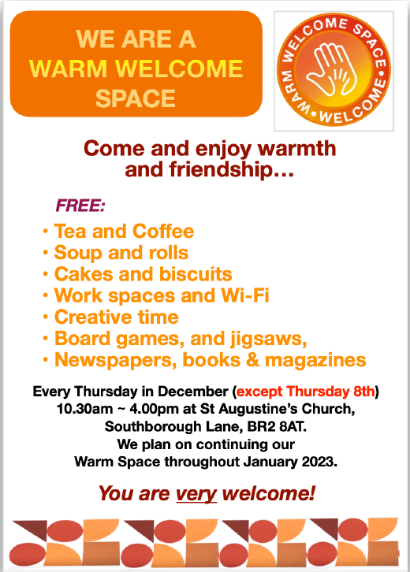 Dates For Your DiaryYouth Connect - 'Chip Shop Challenge'
SUNDAY 29th January - from 6.00pm to 8.00pm, Barnard Room
Open to anyone in year 7 and up. Please note the change of day from Saturday to Sunday. Come along as we go on a road trip to find out who has the best chips in town! It's probably best not to eat just before you attend! £3 per person. If you haven't already can you please print and bring a travel permission slip (available from Helen at hbyouthpasty@hotmail.co.uk)
 
Forget me not Café
Tuesday 21st January at 1.30pm
Is a memory café for anyone with dementia, their families, carers and friends, run by members of the Bromley Common group of churches. For anyone who is needing support because of personal experience or concern about friends or family with dementia and especially for those suffering from dementia and their carers. You are welcome to come along for Tea, coffee and cakes available plus a time to relax with a sing-song too
We meet on the third Tuesday of every month at 1.30 pm in the Garden Room.Charity and Community Updates BROMLEY FOOD BANK ~ don't forget us!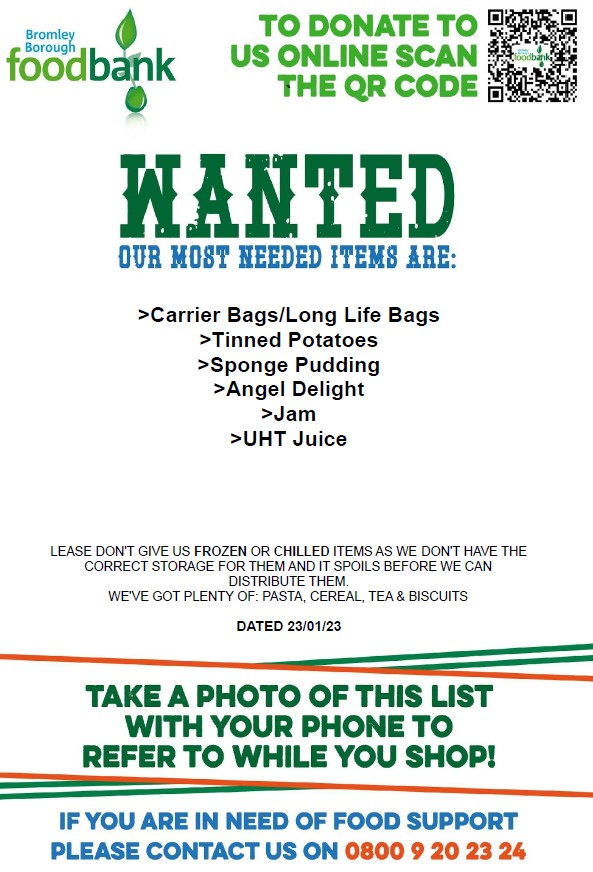 The Food Bank has plenty of pasta, pulses, cereal, biscuits, ?? and tea

PLEASE MAKE SURE ALL FOOD IS IN DATE BEFORE YOU DONAED IT. PLEASE DO NOT DONATE ANY OUT OF DATE OR FRESH ITEMSKeep in touchThough we are not all able to meet in person, we certainly don’t want anyone to feel isolated or alone. If you know anyone who might appreciate a call, do let us know by contacting the Vicar or emailing the Office.

We also have a prayer team and you can send in prayer requests for yourself or others. 

Lastly, if you know of someone who would like to receive our weekly newsletter, then forward this email to them and ask them to sign up here.Love, prayers and the peace of the Lord Jesus be with you always.Contact detailsVicar        Rev Steve Spence 
                 07778784331 revsteve.spencer@btinternet.com
Curate     Rev Rachel Winn
                 07311 330202    curaterachel@yahoo.com
Youth & Schools Minister           Helen Baker         
             07576 233119    hbyouthpasty@hotmail.co.uk            
 Parish Office     020 8295 1550   office@st-augustines.org.ukThe parish office is open every weekday morning
between 10am – 1pm
Victoria Bouwer Mon, Weds & Fri
Linda Spencer   Tues & Thurs
 
Hall Bookings    
St Luke’s             bookings@st-augustines.org.uk
St Augustine’s    liz@emailcarter.plus.com  020 8467 8155Online Donations to St Augustine’s with St Luke’s
There are various ways to donate,
You can donate online to our bank details are 20-14-33  20772100.
Payee Account Name 
THE PCC OF THE ECCLESIASTICAL PARISH OF ST AUGUSTINES WITH ST LUKES BROMLEY
Alternatively you can give via credit or debit card on our Online Web Page

Or use the below QR Code – under the Governments Small Donation Scheme we can only claim 25% Gift Aid for donations only up to £30 

St Augustine's with St Luke's Parish Church is a Registered Charity
(Charity Number 1129375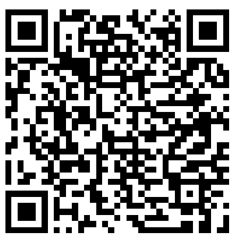 